河南省学生体育总会文件豫学体总〔2023〕8号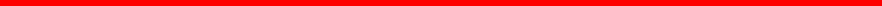 河南省学生体育总会关于举办2023年全国第一届学生(青年)运动会校园组河南代表团田径选拔赛的通知各省辖市、济源示范区、直管县(市)教育局，各高等学校：为备战2023年全国第一届学生(青年)运动会，决定于2023 年4月22日在河南财经政法大学举办全国第一届学生(青年)运 动会校园组河南代表团田径选拔赛，现将本次竞赛规程印发给你们，请各参赛单位按照有关规定要求进行报名参加。附件：1.全国第一届学生(青年)运动会校园组河南代表团田径选拔赛竞赛规程2.全国第一届学生(青年)运动会校园组河南代表团田径选拔赛中学生报名标准3.全国第一届学生(青年)运动会校园组河南代表团田径选拔赛报名表2023年3月9日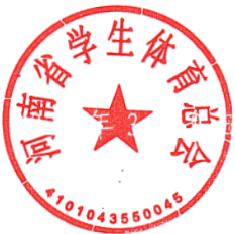 附件1全国第一届学生(青年)运动会校园组河南代表团田径选拔赛竞赛规程一、组织机构主办单位：河南省学生体育总会承办单位：河南财经政法大学协办单位：河南省学生体育总会田径协会河南浩博健康文化发展有限公司二、 比赛时间与地点( 一)比赛时间：2023年4月22日9:00- 18:00(二)比赛地点：河南财经政法大学东校区田径场三、 报到事项( 一)时间：2023年4月22日8点报到(二)地点：河南财经政法大学体育学院(三)要求：现场交验保险公司出具的人身意外伤害保单、交验参赛运动员第二代身份证原件。四、 比赛组别： 大学甲组、大学乙组、中学组。五、 竞赛项目 男子(16项)100米、200米、400米、800米、1500米、5000米、10000  米、110米栏、400米栏、5000米竞走、跳高、跳远、三级跳远、铅球、铁饼、标枪。女子(16项)100米、200米、400米、800米、1500米、5000米、10000  米、100米栏、400米栏、5000米竞走、跳高、跳远、三级跳远、铅球、铁饼、标枪。六、 报名要求及竞赛办法(一)报名标准与资格：大学组运动员需达到国家一级运动水平或接近一级标准者、 须经全国统一高考，有正式学籍的在校学生方可报名；大学甲组 运动员须在入大学前未参加过全国田径协会举办过的专业性赛事方可报名。每人限报一项。中学组运动员须有正式中学学籍的在校学生，年龄在2004年 9月1号(含04年9月1号)以后出生者。各项报名标准参考附件2,每人限报一项。(二)按照中国田径协会审定的最新田径竞赛规则执行。七、录取名次(一)本次比赛分别按各单项成绩录取前三名。(二)比赛人数不足3人(含3人)减1录取。八、 报名办法(一)各单位须在4月10日前将报名表以邮件方式发至组委会指定邮箱。邮件均以文档形式发送(文件名为学校名称)(二)技术会议：不另行召开技术会议，有关竞赛事宜在报到时书面通知。(三)联系人：孙延昭  联系电话：  18503887273报名邮箱：  1305130963@qq.com九、 交通路线郑州东站：距离会议举办地3公里，可乘坐地铁1号线在龙子湖站下车，再步行到河南财经政法大学。郑州站：距离会议举办地10 公里，可乘坐地铁1号线在龙子湖站下车，再步行到河南财经政法大学。自驾路线：郑州市金水东路180号。经高速从郑东新区下，直行经过东四环，走辅道约150米即到学校南大门。十 、参赛费用参赛队伍交通、食宿等费用由派出单位解决。十一、未尽事宜，由本赛事组委会解释之。—5—附件2全国第一届学生(青年)运动会校园组河南代表团田径选拔赛中学生报名标准注：本次报名成绩规定，必须为正式比赛(电计)获得成绩附件3全国第一届学生(青年)运动会校园组河南代表团田径选拔赛报名表报名学校：领队：教练员 ：大学(甲、乙)/中学电话：电 话 ：项 目男子女子100米11秒1512秒45200米22秒3525秒75400米50秒7059秒30800米1分56秒2分15秒1500米4分4分40秒3000米10分5000米15分100米栏14秒80110米栏14秒50(栏高1米)400米栏56秒1分04秒跳高2米1米70跳远7米055米60三级跳远14米8011米95铅球16米50(6公斤)15米30(4公斤)铁饼50米(1.75公斤)48米(1公斤)标枪62米(800克)50米(600克)姓名性别身份证号在校学号参赛项目最好成绩是否专业 注册队员